ÖĞRENME ALANI:  A- TEKNOLOJİ VE TASARIMIN TEMELLERİÜNİTE:                     A- İNOVATİF DÜŞÜNCENİN GELİŞTİRİLMESİ VE FİKİRLERİN    KORUNMASIKAZANIMLAR:     - Geliştirdiği inovatif fikri değerlendirir.DEĞERLER:              Özeleştiri, anlatım sırasında saygı ve empati değerleri gelişir.TEMEL BECERİLER: Ana dilde iletişim, dijital yetkinlik, dinleme, öğrenmeyi öğrenmeNEYE İHTİYAÇ DUYACAK (Materyal, Araç-gereç vb.): Teknoloji ve tasarım defteri veya                                          A4 dosya kağıdı, kalemler, dosya, cetvel, akıllı tahtaÖĞRENİLECEK KELİMELER: inovasyon, inovasyon türleri   KONU İLE İLGİLİ BİLGİ (Genel anlamda hangi bilgilerin yer alacağına değinilir)Önceki hafta geliştirdikleri ürünü tanıtmaları istenir. İŞLENİŞ (Kısaca açıklayınız): Geçen hafta bir inovasyon türü ve ürünü seçmiştik. Değiştirmek istediğimiz yönlerini belirleyip ona yönelik değişiklikleri yazdık ve çizimini yaptık. Geliştirdiğimiz ve çizimini yaptığımız inovatif fikri sınıfa tanıtalım. Anlatım tamamlandıktan sonra arkadaşlarınızdan gelen soruları cevaplayalım.DEĞERLENDİRME: (Hangi yöntem, test vb. araçlarla değerlendirme yapılabilir)DEĞERLENDİRME SORULARI:1.İnovasyon yaptığınız üründe hangi özellikleri değiştirdiniz?2.Üründeki değişiklikler kimlere yarar sağlar?3. Kullanıcı ihtiyaçlarını karşılıyor mu?4. Tasarım yönünden değerlendiriniz?(büyüklüğü,şekli,rengi, estetikliği,kullanım kolaylığı vb.)Sultan YERLİKAYA								01/10/2018 Tek. Ve Tas. Öğretmeni								Okul Müdürü	Adem BAŞER T.C. MİLLİ EĞİTİM BAKANLIĞI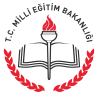               FUAT PAŞA ORTAOKULU                TEKNOLOJİ VE TASARIM DERSİ               DERS PLANI  3. HAFTA(2 ders saati)